HOLLYWOOD GOLF CLUB LTD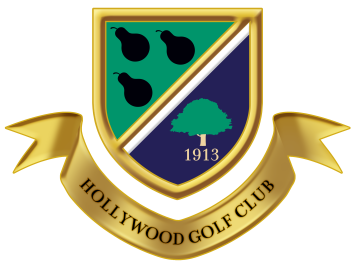 Hollywood Lane, Hollywood, Birmingham, B47 5PPTel: 0121 430 8544MEN’S OPEN AM-AM SHOTGUN ENTRY Friday 17th September  20211pm Shotgun StartEntrance Fee Per Team £100 Visitors (£25 Each) £60 Members (£15 each)To include FoodName 1 ………………………………..…Club …………………..….…  Handicap .…...…Name 2 .………………………………… Club …………….…….….…  Handicap ………Name 3 ….……………………………… Club ………………….….…   Handicap ………Name 4 ….……………………………… Club ……………………..…   Handicap ……….Contact Address ……………………… ……………………………………………………. Post Code…………………  Tel No ……………………………………E Mail(PLEASE PRINT CLEARLY)…………………………………………………………………Signed …………………………………………..  Date …………………………………….Payment can be made by cheque payable to Hollywood Golf Club Ltd or by debit card by telephoning the Secretary on 0121 430 8544 option 1.-------------------------------------------------------------------------------------------------------------------------------Hollywood Golf Club Ltd –Men’s Open AmAm Shotgun –Friday 17th September 2021Name ………………………………………………………………………………………..    Tee Allocated ……………………………………    Fee Received ………………………Signed ……………………………………………..    Date ………………………………..A valid CONGU Handicap certificate must be produced prior to play on the dayEntry forms may also be downloaded from our website: www.hollywoodgolfclub.co.uk or Email: secretary@hollywoodgolfclub.co.ukPlease observe the Dress Code at all timesPrize winners will be expected to attend the presentation